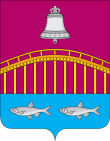 Администрация 
муниципального образования «Великовисочный сельсовет» 
Ненецкого автономного округаРАСПОРЯЖЕНИЕот 28.04.2019 г.  № 27-осн.с. Великовисочное, Ненецкий АООб уличном освещенииВ связи с увеличением продолжительности светового дня, в соответствии с п.п. 4.6.1, 4.6.3, 4.6.4 ГОСТ Р 50597-93 «Государственный стандарт Российской Федерации. Автомобильные дороги и улицы. Требования к эксплуатационному состоянию, допустимому по условиям обеспечения безопасности дорожного движения», и в целях экономии бюджетных средств муниципального образования:С 29 апреля 2020 года отключить уличное освещение во всех населенных пунктах муниципального образования.Начальнику филиала МП ЗР «Севержилкомсервис» ЖКУ «Великовисочное» – Торопову Ивану Викторовичу обеспечить отключение уличного освещения в населенных пунктах муниципального образования «Великовисочный сельсовет» Ненецкого автономного округа.Глава МО «Великовисочный сельсовет» НАО                                Т.Н. Жданова